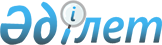 О внесении изменения в решение Жалагашского районного маслихата от 22 февраля 2019 года №37-3 “Об утверждении Правил оказания жилищной помощи”
					
			Утративший силу
			
			
		
					Решение Жалагашского районного маслихата Кызылординской области от 4 марта 2020 года № 52-2. Зарегистрировано Департаментом юстиции Кызылординской области 5 марта 2020 года № 7268. Утратило силу решением Жалагашского районного маслихата Кызылординской области от 14 апреля 2021 года № 5-3
      Сноска. Утратило силу решением Жалагашского районного маслихата Кызылординской области от 14.04.2021 № 5-3 (вводится в действие со дня его первого официального опубликования).
      В соответствии со статьей 26 Закона Республики Казахстан от 6 апреля 2016 года “О правовых актах” Жалагашский районный маслихат РЕШИЛ:
      1. Внести в решение Жалагашского районного маслихата от 22 февраля 2019 года № 37-3 “Об утверждении Правил оказания жилищной помощи” (зарегистрировано в Реестре государственной регистрации нормативных правовых актов за номером 6711, опубликовано 15 марта 2019 года в Эталонном контрольном банке нормативных правовых актов Республики Казахстан) следующее изменение:
      пункт 5 Правил оказания жилищной помощи, утвержденных указанным решением, исключить.
      2. Настоящее решение вводится в действие со дня его первого официального опубликования.
					© 2012. РГП на ПХВ «Институт законодательства и правовой информации Республики Казахстан» Министерства юстиции Республики Казахстан
				
      Председатель 52 сессии Жалагашского
районного маслихата, Секретарь
Жалагашского районного маслихата

М. Еспанов
